Name of Journal: World Journal of Clinical CasesManuscript NO: 71494Manuscript Type: CASE REPORTExtensive myocardial calcification in critically ill patients receiving extracorporeal membrane oxygenation: A case reportSui ML et al. Myocardial calcification in patients receiving ECMOMing-Liang Sui, Chang-Jiang Wu, Ya-Di Yang, Da-Mei Xia, Tian-Jie Xu, Wei-Bing TangMing-Liang Sui, Chang-Jiang Wu, Ya-Di Yang, Da-Mei Xia, Tian-Jie Xu, Wei-Bing Tang, Department of Critical Care Medicine, Suzhou Kowloon Hospital, Shanghai Jiaotong University School of Medicine, Suzhou 215028, Jiangsu Province, ChinaAuthor contributions: Sui ML designed the study, performed the literature review, drafted the manuscript, formulated the data table and reviewed the manuscript; Tang WB performed the literature review, supervision, writing-review and editing; Wu CJ contributed to the data curation, investigation, and writing-original draft; Yang YD and Xu TJ performed the literature review and suggested pertinent modification; Xia DM performed data analysis, reviewed the manuscript; and All authors have read and approved the final manuscript. Corresponding author: Ming-Liang Sui, MD, Chief Doctor, Department of Critical Care Medicine, Suzhou Kowloon Hospital, Shanghai Jiaotong University School of Medicine, Industrial park, Suzhou 215028, Jiangsu Province, China. sml13451648826@163.comReceived: September 11, 2021Revised: November 3, 2021Accepted: March 15, 2022Published online: May 6, 2022AbstractBACKGROUNDMyocardial calcification is a rare complication in critically ill patients. The prognosis of myocardial calcifications in critically ill patients is very poor if not treated in a timely manner. We describe a rare case of acute extensive myocardial calcifications due to acute myocarditis after receiving extracorporeal membrane oxygenation (ECMO) support.CASE SUMMARYWe report a 17-year-old male patient who developed extensive myocardial calcifications while receiving prolonged ECMO support for severe myocarditis and cardiogenic shock. Extensive myocardial calcifications were confirmed by chest computed tomography (CT). Myocardial calcifications were observed in the left ventricle walls on CT examination 10 days after admission. The patient was then discharged with heart function class II on the NYHA classification. Two years later, the patient was still alive with adequate quality of life. We then included this patient and 7 other cases retrieved from the PubMed, Cochrane Library, EMBASE, and MEDLINE databases in our study, in order to provide a reference for the clinical diagnosis and treatment of this disease.CONCLUSIONMultiple causes including prolonged hemodynamic failure, profound acidosis, high vasopressor doses, and acute renal failure may jointly lead to extensive myocardial calcifications. The precise role of ECMO support in the timing and frequency of acute myocardial calcifications deserves further investigation.Key Words: Cardiogenic shock; Cardiac calcification; Extracorporeal membrane oxygenation; Case report©The Author(s) 2022. Published by Baishideng Publishing Group Inc. All rights reserved.Citation: Sui ML, Wu CJ, Yang YD, Xia DM, Xu TJ, Tang WB. Extensive myocardial calcification in critically ill patients receiving extracorporeal membrane oxygenation: A case report. World J Clin Cases 2022; 10(13): 4214-4219URL: https://www.wjgnet.com/2307-8960/full/v10/i13/4214.htm DOI: https://dx.doi.org/10.12998/wjcc.v10.i13.4214Core Tip: We report a 17-year-old male patient who developed extensive myocardial calcifications while receiving prolonged extracorporeal membrane oxygenation(ECMO) support for severe myocarditis and cardiogenic shock. Extensive myocardial calcifications were confirmed by chest computed tomography. The precise role of ECMO support in the timing and frequency of acute myocardial calcifications deserves further investigation. INTRODUCTIONIn recent years, extracorporeal membrane oxygenation (ECMO) technology has been increasingly used in the treatment of critically ill patients with severe myocarditis, cardiogenic shock, malignant arrhythmia, severe acute respiratory distress syndrome (ARDS), and other critical illnesses[1,2]. However, some rare complications have arisen due to ECMO support treatment. We here report a 17-year-old male patient with severe myocarditis who developed acute extensive myocardial calcifications while receiving ECMO support after successful treatment with intravenous arterial extracorporeal membrane oxygenation (VA-ECMO). This patient and 7 other patients retrieved from medical databases were reviewed. Patients’ clinical characteristics, epidemiology, comorbid conditions, diagnostic methods, clinical course and outcomes were collected and analyzed, in order to provide a reference for the clinical diagnosis and treatment of this disease.CASE PRESENTATIONChief complaintsA 17-year-old man was admitted to our department with fever and chest tightness for 2 d.History of present illnessTwo days previously, the patient developed fever, chest tightness, and tachypnea. Without treatment, there was gradual aggravation of his symptoms.History of past illnessThe patient had no history of cardiac, renal, or other disorders.Personal and family historyThe patient had no relevant personal and family history.Physical examinationOn admission, his temperature was 38.5°C, pulse rate was 139 bpm, respiratory rate was 33 breaths/min, and blood pressure was 89/56 mmHg. Heart sounds were scarcely audible.Laboratory examinationsLaboratory examination results were as follows: glutamic oxaloacetic transaminase 1080 U/L, glutamic pyruvate transaminase 1450 U/L, creatine kinase 12 000 U/L, creatine kinase isoenzyme 2880 U/L, lactic dehydrogenase 19300 U/L, serum myoglobin 1400 ng/mL, troponin I 4.01 mg/L, white blood cell count 17.6×109/L, plasma C-reactive protein 33.0 mg/L, serum procalcitonin 0.15 ng/mL, serum urea nitrogen 14.6 mmol/L, and serum creatinine 235 mmol/L. Immunoglobulin G (IgG) was 8 g/L, antinuclear and antismooth muscle antibodies were negative. Anti-Epstein–Barr virus antibodies IgG and IgM were positive.Imaging examinationsChest computed tomography (CT) examination at admission showed no morphological abnormalities in the heart (Figure 1A).FINAL DIAGNOSISThe initial investigations showed elevated liver enzyme, creatine kinase and creatine kinase isoenzyme levels. Repeat echocardiography 1 d later demonstrated a left ventricular ejection fraction (LVEF) of 35% with moderate diastolic dysfunction, but the left ventricular end diastolic diameter showed no obvious change. Immunoglobulin M and IgG antibodies against Epstein–Barr virus were positive. There was no evidence of coronary artery abnormalities. These findings were consistent with fulminant myocarditis and cardiogenic shock.TREATMENTOn the day after admission, the patient had a cardiac arrest due to acute left ventricular failure and malignant arrhythmia. He developed acute renal failure following cardiogenic shock. Emergency VA-ECMO was carried out and bedside continuous renal replacement therapy was performed to optimize fluid management. In addition, comprehensive treatment such as antiviral, myocardial nutrition, arrhythmia prevention and nutritional support were administered. The patient subsequently developed severe hypocalcemia due to cardiogenic shock, rhabdomyolysis, acute renal failure, and received approximately 1300 mg/d of calcium gluconate for the first 5 d. The patient did not receive warfarin or any other vitamin K analogue during hospitalization. There was no evidence of severe sepsis before myocardial calcification was found. An increase in the left ventricular wall density was observed on chest CT 10 d after admission (Figure 1B). Thirty days later, obvious myocardial calcifications were observed on CT images of the left ventricle, and the heart valve and right ventricle were not involved (Figure 1C). Follow-up delayed gadolinium enhanced magnetic resonance imaging (MRI) examination performed 50 d after admission showed high signal intensity in the left ventricular wall without evidence of persistent inflammation, suggesting myocardial fibrosis/scarring resulting from myocardial injury/necrosis (Figure 2A and B). Echocardiography (2 mo after hospital admission) showed a LVEF of 56%, and mild diastolic dysfunction. Echocardiography did not detect myocardial calcifications (Figure 2C).OUTCOME AND FOLLOW-UPThe patient was discharged with heart function class II on the NYHA classification. Two years later, the patient was still alive with adequate quality of life. Echocardiography showed a LVEF of 60%, and mild diastolic dysfunction. Follow-up chest CT still showed obvious myocardial calcification in the left ventricle (Figure 2D).DISCUSSIONPublished medical literature on cardiac calcifications and ECMO were systematically retrieved from PubMed, Cochrane Library, EMBASE, and MEDLINE medical databases up to October 2020. We searched the databases using the following terms (MeSH), including "Calcification" AND "Noncalcification", and used the Boolean operators "AND", “OR”, and the free word "ECMO" in combination. Following elimination of duplicates and redundant articles, a total of 4 articles related to the case report, with 7 cases of  ECMO-associated myocardial calcifications, were included for the final review and analysis[3-6]. The data on these 7 cases and the present case  were collected and analyzed. The medical history, clinical features, comorbidities, diagnostic methods and outcomes of these patients are shown in supplemental digital content (Table 1).Among the 8 patients in this review, there were 4 males and 4 females, aged from 1 wk to 66 yr. All of the patients were from intensive care units, and the main etiology was sepsis-induced ARDS or severe myocarditis. Six patients (75%) received venoarterial ECMO (VA-ECMO), and two patients (25%) received venovenous ECMO (VV-ECMO). Cardiac calcifications were detected 10 to 32 d after ECMO support. Six patients (75%) required renal replacement and exogenous calcium supplementation in the acute phase of the disease. Four of the eight patients died shortly after the acute phase while in hospital. In a long-term follow-up of the reported cases, one patient was discharged with ventilator support of an extended acute-care facility. Of the two patients followed up for more than 18 mo, one presented with persistent moderate diastolic dysfunction, the other with unrelenting mild diastolic dysfunction, but left ventricular systolic function was normal in both patients. Complications of extensive cardiac calcifications following ECMO support therapy are rare, and the mechanism may be multifactorial. The decisive contributing factor may be that ECMO treatment prolonged the survival of patients. These patients all received ECMO (especially VA-ECMO) support, did not have myocardial infarction, and were suffering from hemodynamic instability, severe metabolic acidosis, acute renal failure, and required high doses of vasoactive drugs and exogenous calcium supplementation. Possible pathological mechanisms were as follows: First, sepsis or viral infection led to severe myocardial damage, making it easier for calcium to deposit in myocardial ischemia and necrotic areas[7]. Second, rhabdomyolysis combined with acute renal failure might result in severe calcium metabolic abnormalities[8]. Third, intravenous supplementation of a large amount of exogenous calcium possibly further aggravated calcium deposition in necrotic areas of the myocardium[9]. However, the direct role of ECMO support in myocardial calcifications remains to be confirmed.This review showed that myocardial calcifications were mostly detected on chest CT occasionally after days to weeks of ECMO support, and most patients received no specific treatment for cardiac calcifications from the acute phase to the convalescence phase. It was speculated that the persistent myocardial calcifications might reduce elasticity of the myocardium, eventually giving rise to ventricular filling inability or diastolic dysfunction. In this study, restrictive cardiomyopathy was present in three patients who survived. However, there is little data on the long-term effects of these calcifications because few cases have been reported. The development of in vitro life support technologies such as ECMO and the widespread use of renal replacement therapy are accompanied by an increasing incidence rate of acute myocardial calcifications as a complication. Therefore, for a small number of patients who have passed the acute phase of rehabilitation, it is necessary to monitor the symptoms of cardiomyopathy secondary to cardiac calcifications, and develop specific treatment and follow-up guidelines.Clinicians should be aware that this rare but rapidly progressing complication may directly affect the clinical outcome of patients receiving ECMO support. Further research is warranted to clarify the exact pathophysiological mechanism of acute myocardial calcifications and their clinical significance in critically ill patients receiving ECMO support.CONCLUSIONMultiple causes including prolonged hemodynamic failure, profound acidosis, high vasopressor doses, and acute renal failure may jointly lead to extensive myocardial calcifications. The precise role of ECMO support in the timing and frequency of acute myocardial calcifications deserves further investigation.REFERENCES1 Paolone S. Extracorporeal Membrane Oxygenation (ECMO) for Lung Injury in Severe Acute Respiratory Distress Syndrome (ARDS): Review of the Literature. Clin Nurs Res 2017; 26: 747-762 [PMID: 27836935 DOI: 10.1177/1054773816677808]2 Smith M, Vukomanovic A, Brodie D, Thiagarajan R, Rycus P, Buscher H. Duration of veno-arterial extracorporeal life support (VA ECMO) and outcome: an analysis of the Extracorporeal Life Support Organization (ELSO) registry. Crit Care 2017; 21: 45 [PMID: 28264702 DOI: 10.1186/s13054-017-1633-1]3 Stallion A, Rafferty JF, Warner BW, Ziegler MM, Ryckman FC. Myocardial calcification: a predictor of poor outcome for myocarditis treated with extracorporeal life support. J Pediatr Surg 1994; 29: 492-494 [PMID: 8014800 DOI: 10.1016/0022-3468(94)90074-4]4 Pak S, Safadi Z, Markovic JP, Marein S. Left ventricular calcification following postpartum toxic shock syndrome. J Clin Prev Cardiol 2018; 7: 29 [DOI: 10.4103/JCPC.JCPC_29_17]5 Kapandji N, Redheuil A, Fouret P, Hékimian G, Lebreton G, Bréchot N, Luyt CE, Cluzel P, Combes A, Schmidt M. Extensive Myocardial Calcification in Critically Ill Patients. Crit Care Med 2018; 46: e702-e706 [PMID: 29570107 DOI: 10.1097/CCM.0000000000003130]6 Kimura Y, Seguchi O, K Kono A, Matsumoto M, Kumai Y, Kuroda K, Nakajima S, Watanabe T, Matsumoto Y, Fukushima S, Yanase M, Fujita T, Ishibashi-Ueda H, Kobayashi J, Fukushima N. Massive Biventricular Myocardial Calcification in a Patient with Fulminant Myocarditis Requiring Ventricular Assist Device Support. Intern Med 2019; 58: 1283-1286 [PMID: 30568151 DOI: 10.2169/internalmedicine.2039-18]7 Monnier-Cholley L, Roux A, Pacanowski J, Arrivé L. Myocardial calcifications following sepsis. Intensive Care Med 2018; 44: 981-982 [PMID: 29761215 DOI: 10.1007/s00134-018-5168-y]8 Wada A, Nakata T, Tsuchihashi K, Aoyama S, Nanba M, Murakami H, Shimamoto K, Iimura O. Massive myocardial calcification of right and left ventricles following acute myocarditis complicated with rhabdomyolysis-induced acute renal failure. Jpn Circ J 1993; 57: 567-572 [PMID: 8341004 DOI: 10.1253/jcj.57.567]9 Llach F, Felsenfeld AJ, Haussler MR. The pathophysiology of altered calcium metabolism in rhabdomyolysis-induced acute renal failure. Interactions of parathyroid hormone, 25-hydroxycholecalciferol, and 1,25-dihydroxycholecalciferol. N Engl J Med 1981; 305: 117-123 [PMID: 6894630 DOI: 10.1056/NEJM198107163050301]FootnotesInformed consent statement: Informed written consent was obtained from the patient for publication of this report and any accompanying images.Conflict-of-interest statement: All authors have nothing to disclose for this manuscript.CARE Checklist (2016) statement: The authors have read the CARE Checklist (2016), and the manuscript was prepared and revised according to the CARE Checklist (2016).Open-Access: This article is an open-access article that was selected by an in-house editor and fully peer-reviewed by external reviewers. It is distributed in accordance with the Creative Commons Attribution NonCommercial (CC BY-NC 4.0) license, which permits others to distribute, remix, adapt, build upon this work non-commercially, and license their derivative works on different terms, provided the original work is properly cited and the use is non-commercial. See: https://creativecommons.org/Licenses/by-nc/4.0/Provenance and peer review: Unsolicited article; Externally peer reviewed.Peer-review model: Single blindPeer-review started: September 11, 2021First decision: October 25, 2021Article in press: March 15, 2022Specialty type: Critical care medicineCountry/Territory of origin: ChinaPeer-review report’s scientific quality classificationGrade A (Excellent): 0Grade B (Very good): 0Grade C (Good): C, CGrade D (Fair): 0Grade E (Poor): 0P-Reviewer: Horowitz JD, Australia; Pradhan A, India S-Editor: Ma YJ L-Editor: A P-Editor: Ma YJFigure Legends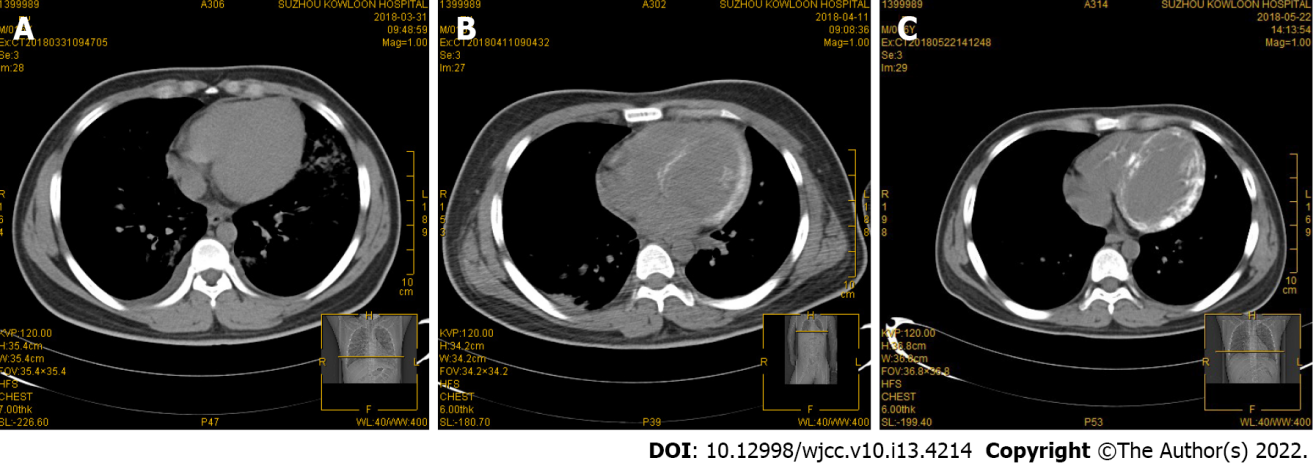 Figure 1 Chest computed tomography findings. A: Chest computed tomography (CT) on the day of admission showed no morphological abnormalities in the heart; B: After 10 d, chest CT showed an increase in left ventricular wall density; C: 30 d later, CT showed obvious myocardial calcification in the left ventricle.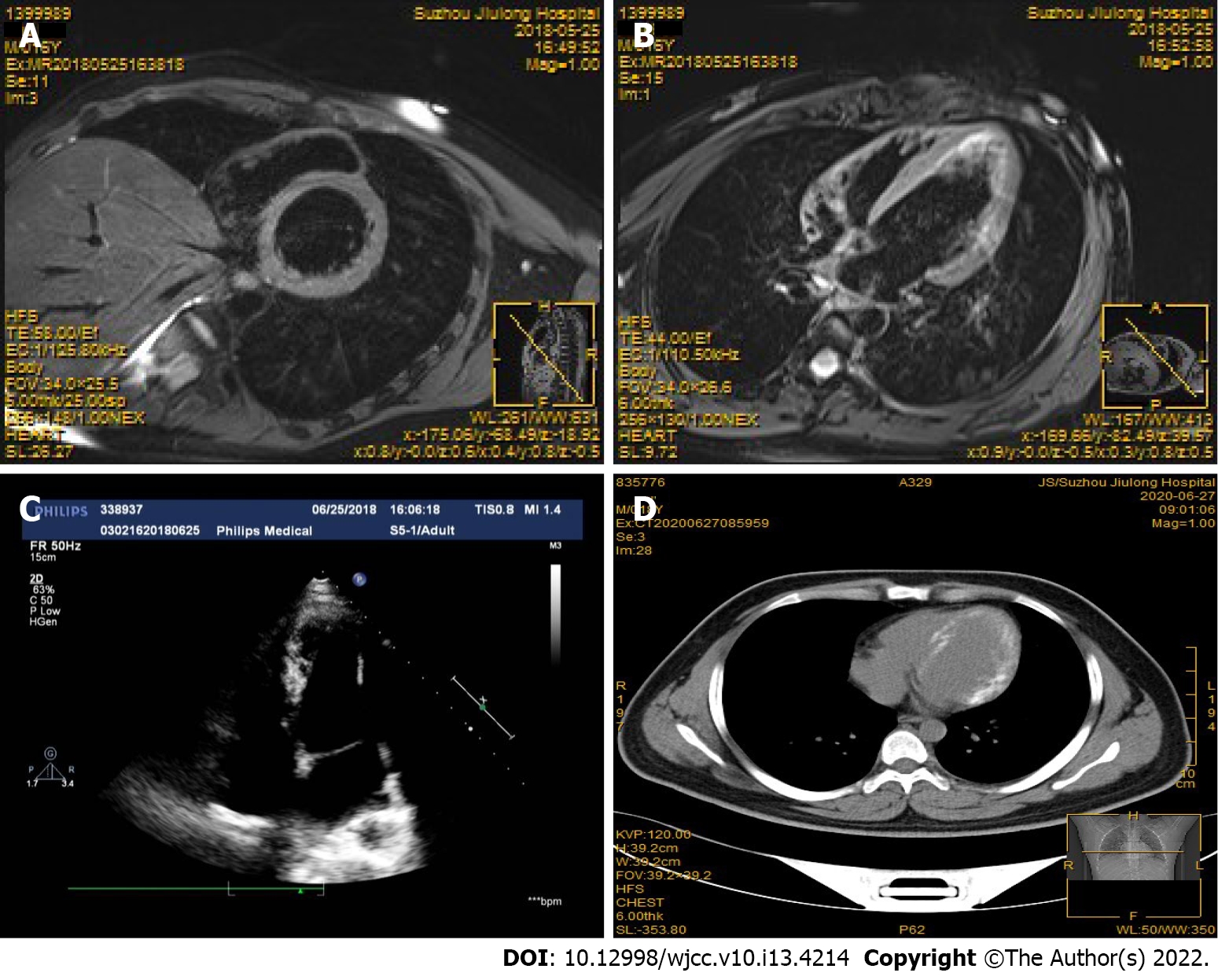 Figure 2 Magnetic resonance imaging findings. A magnetic resonance scan 50 d after admission [short-axis view (A) 4-chamber view (B)] showing high-signal intensity in the left ventricular wall; C: Echocardiography did not detect the myocardial calcifications; D: Two years later, computed tomography still showed obvious myocardial calcifications in the left ventricle. Table 1 Literature review of the patients in medical history, clinical features, comorbidities, diagnostic methods and outcomesECMO: extracorporeal membrane oxygenation; ARDS: acute respiratory distress syndrome; NA: Not available; CT: computed tomography; MRI: magnetic resonance imaging; ICU: Intensive care unit; LVEF: left ventricular ejection fraction.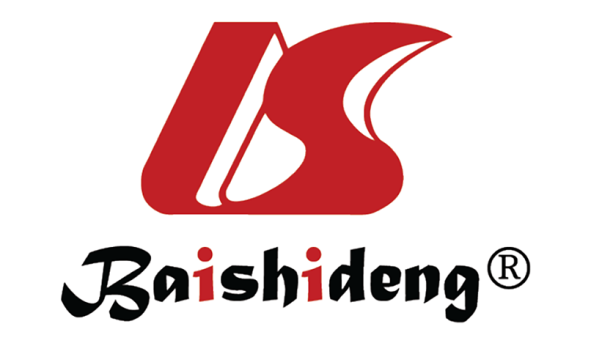 Published by Baishideng Publishing Group Inc7041 Koll Center Parkway, Suite 160, Pleasanton, CA 94566, USATelephone: +1-925-3991568E-mail: bpgoffice@wjgnet.comHelp Desk: https://www.f6publishing.com/helpdeskhttps://www.wjgnet.com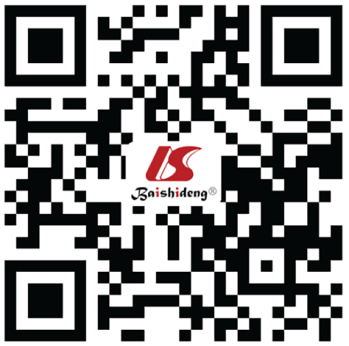 © 2022 Baishideng Publishing Group Inc. All rights reserved.Ref.Publication yearCountryAge/sexClinical presentationComorbid conditionsECMO settings/duration (d)Renal replacement duration (d)Calcification detection time (d)Diagnostic testingClinical courseand outcomeStallion et al[3]1994United States2 wk/FSevere myocarditis NoneV-A /7NotreportedNAChest X-rayTTEPatient died due to severe myocardial damage.Stallion et al[3]1994United States1 wk/FSevere myocarditis NoneV-A /3.5NotreportedNAChest X-rayTTEPatient died due to severe myocardial damage.Stallion et al[4]2018United States29 yr/FPostpartum toxic shock syndrome NotreportedV-A/21Need, durationnot reportedSeveral weeksChest CTDischarged to extended acute-care facility on ventilator supportKapandji et al[5]2018France66 yr/MPneumonia leading to severe ARDSNoneV-V/243432TTEChest CTCardiac MRIPatient recoveredTTE 18 mo after ICU discharge with LVEF of 55% and moderate diastolic dysfunction.Kapandji et al[5]2018France18 yr/MCardiogenicshock after cardiac arrestNoneV-A/222116Chest CT Patient died due to septic shockKapandji et al[5]2018France26 yr/FPneumonia leading to severe ARDSNoneV-V/944024CT chestPatient died due to restrictive cardiomyopathy with severe left ventricular failureKimura et al[6]2018Japan15 yr/MSevere myocarditisNoneV-A/NotreportedNeed, duration not reported30Chest CT Patient was discharged 2 mo after hearttransplantationThe present report2020China17 yr/MSevere myocarditisNoneV-A/32810Chest CT Cardiac MRIPatient recoveredTTE 2 yr after ICU discharge with LVEF of 60% and mild diastolic dysfunction.